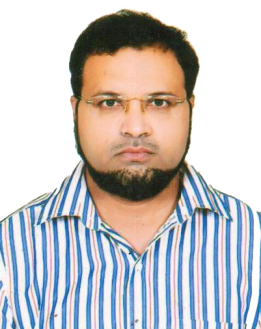 MUQEETEmail:  muqeet-392617@2freemail.com Carrier Objective:To become a competent & dynamic professional working in an organization that places high value on professional growth for self-motivated individuals seeking challenging assignments for responsible positions.Key Skills: Self Motivation Excellent interpersonal and communication skills in a professional manner.Ability to learn and work under pressure.Confident and good team player.Ability to learn quickly and adapt to changing environments and willingness to accept responsibilities.Ability to deal effectively with multicultural environment Educational Qualification:1984-1986	B.E (Electronics) (Discontinued)       Bangalore University (Bangalore, India)1982-1984	Intermediate                        		Board of Intermediate Education (A.P, India)1972-1982	High School (S.S.C)               		Board of Secondary Education (A.P, India)2007		Hardware Aquarius Institute of Technology (Chicago, USA)2007		Business Objects			Net span Inc (Chicago, USA)Computer Skills:Basic Knowledge of Computer Application Professional Experience:Since Nov’13  to April 2019             Herbalife India Pvt. Ltd.                    Supervisor As Wellness CoachAdvising clients on best ways to improve lifestyle and engage in healthier practicesCommunicating constantly with clients and administration analyzing details and designing       programs based on those criteriaConducting special programs on diet fitness health wellness pressure and stress and the best ways to deal with them. Familiarity with federal and state nutrition program regulationsReviewing notes about clients and programs suggesting and implementing changes as requiredAs Nutrition ConsultantConducting in-store nutritional consultations, assisting customers with diet plans, including customers with various health issues, allergies and weight goalsAdvising customers on nutritional supplementsCreating product displays. Carrying out inventory and place orders to ensure continual replenishment of stock with minimal wasteHelped to increase sales of nutritional supplementsCommunicated effectively with people from vastly different backgroundsFacilitated the use of appropriate nutrition education serviceNov’10 to Oct’13 	HSBC Technologies and Services	Customer Service 	Hi- Tech city, HyderabadProvided expert direction and guidance on customer experience activities, including:Receive and process clients’ loan requests Record transaction in the computer systemVerify the financial status of customers by communicating with the credit-rating agenciesProcess applications for fund transfer, ATM cards and change of address and contact numbersCompute outstanding payments while closing accounts and loans Created new methodologies in customer satisfaction by:Initiating conversations with customers to uncovered their needs and referring them to the appropriate business partners to meet personalAnsweringoverseas clients’ (UK, USA, Canada and UAE)questions and inform them about different banking products, and servicesAttaining and solving complaints of account holdersThoroughly inspected complete functionality of:Handling individual and corporate loan proposalsCalculating the annual interest rate for home and vehicle loansIdentified opportunities for cross-selling of value-added bank products and services comply with all operational, security and control policies and proceduresFacilitated administrative tasks:Making calls, answering questions, and opening and closing accounts feed, maintain and update customers’ records in the computer systemsEntering and maintained transactions’ records manually and electronicallyUSA EXPERIENCEJan’08 – Oct’08 	Computer Zone, Chicago, IL, USA	Store ManagerPlayed an key role in:Handling Front Desk, e-mail and phoneinquiries; identified and ensured that they were received by the appropriate staff and faculty members in the departmentFiling, data management, drafting and editing office memosProcessed background checks and coordinated drug screeningsCoordinated the administration of product orders, understood customer needs and guaranteed delivery of company's commitmentActively involved in setting up the sales for the month by implementing new strategy for salesHighly talented and resourceful, helping customers with hardware problemsJan’03 – Jan’08	Carson Pirie Scott, Chicago, IL, USACustomer Service ManagerUtilized exceptional problem solving skills in resolving various customer problems Assumed full responsibility in helping customer in finding the right merchandise Exceptional performance in overseeing return and exchange merchandise Jul’98 – Sep’03  	Computronics, Inc. Chicago, IL, USA 	Owner/CEOProvided sufficient information to customers with their enquiry on returns, purchasing store protection plans and service packagesParticipated in organizing:Computer shows nationwide in USAComputer Classes &courses -Basic, Networking, Cisco, SAP, Oracle, Business ObjectsMar’97 – Jun’98 	Erudite Technology, Chicago, IL, USA	Sales Manager Engaged in:Drafting of promotional materials for the departmentCreating the template for marketing materials to prospective faculty that continues to be used as a      principal information document for recruitment    Scheduling training classes, seminars, and conferences for Networking, Oracle, SAP, HardwareScheduling appointments and assisting students with registration and finding informationActively participated in developing corporate strategy in Marketing including organizational and operations restructuring, for presentation to North American executive managementProficiently handled:Selling the course packages to the students and corporationsCollection of course fees and making payment plans for studentsMaintaining the corporate and clients’ accountsPersonal Details:Date of Birth			:	22/12/1966Nationality			:	Indian Marital status			:	Married Gender 			: 	MaleLanguages			:	English, Hindi & Urdu 